JENNIFER C. VICTORIANO1104 Don Nguyen 1- CT5, My Dinh II, Tu Liem Hanoi, Vietnam(84)127 5758 588                  aevrado@yahoo.com20 August 2010Dear Sir/Madam:I am writing to apply for any vacant teaching position  in your prestigious institution . Attached  is my CV, cover letter and my recent photograph for your perusal.I believe that my experience and education will make a very competitive candidate for the position.  The key strengths that I possess for the success in this position include:	a) I am persistent and proficient in dealing with my colleagues and students.		b) I am hardworking and always look after for the welfare of my learners and how they can relate 	                     what they have learned in their daily lives.  	c) I have been into teaching for almost eight years, teaching Maths (for 6 years) and English (for                      almost 2 years),  both in primary and secondary students.                   At present, I am instructing Maths for Grades 1, 3, 6, 7 and 8 following the Singapore                  Curriculum given by the Singapore Ministry of Education  and English for Grade 3 and                  Basic Conversation classes for mixed-age groups.  I also taught Business English and Email                  English classes for professionals in Thailand.With a degree of Bachelor in Secondary Education,  I have a full understanding of the welfare of the students and my role as an educator.  I may not be the perfect teacher but I can be the teacher who  puts my heart into teaching and has the compassion in helping others by rendering my service to the best of my ability. Please see my CV for additional information on my experience.    I can be reached via e-mail at aevrado@yahoo.com or through my mobile, 84 127 5758 588 everyday from 8 A.M. to 1 P.M..Thank you for your time and consideration.  I look forward to speaking with you about this employment opportunity.Respectfully yours,Jennifer Victoriano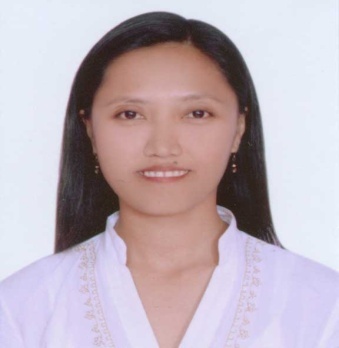 JENNIFER C. VICTORIANO 1104 Don Nguyen 1- CT 5, My Dinh II, Tu Liem ,Hanoi, Vietnam(84) 127 5758 588						             aevrado@yahoo.comQUALIFICATIONSDiligent, proficient in dealing with colleagues and students.  Named Best Student Teacher in Mathematics 1999 by the dean of Teachers College of the University of San Agustin.  Passed the Licensure Examination for Teachers by the Professional Regulation Commission of the Philippines on August 1999.  Articulate in expressing ideas and open minded for propositions and criticisms for the welfare of the institution. Professional activities include serving as an educator for Math and English for children and adults of different levels as well as a civic member of the society in the Philippines.	PROFESSIONAL TEACHING EXPERIENCERV! CENTRE HANOI (Hanoi, Vietnam)				Oct 2008 – PresentMathematics and General English TeacherProvide classroom activities that introduce various approaches and solutions to mathematical problems;Promote growth in all students through the integration of intellectual, emotional and social real-life situations;Develop students’ analytical thinking through games and manipulatives;Evaluate students’ performances through oral and written examinations;Widen English vocabulary of students through reading, listening and speaking.Maintains a warm and friendly atmosphere in and outside the classroom.ECC -English and Computer College (Central Tower Bangna, Thailand)                                                    May 2008 – Sept 2008 English TeacherConduct Basic English Conversation classes for English Starters;Evaluate students’ performances through reading, writing, listening and speaking;Perform group activities to strengthen grammar, vocabulary and speaking skills.HOME OF ENGLISH , (Bangplee, Thailand)		          Feb 2008 – Sept 2008	English TeacherConduct General English Conversation classes for different age groups and Email and Business English for adults. Use supplementary materials such as audio-visual to perform high standard of learning.Provide classroom activities like games and group discussions to appreciate and value individual differences.Guide learners to enrich & deepen their ideas and concerns from a given situation.WAT NAMDANG SCHOOL, (Samutprakarn, Thailand)		May 2007 – Mar 2008Mini English Program (MEP )TeacherConduct English Conversation classes for Grades 1, 5 and 6.Make visual aids for better understanding.Provide classroom activities like games to seek students’ attention and enthusiasm for learning.Present a variety of speaking, listening and writing exercises for learning. MONTESSORI DE MANILA, (Manila, Philippines)	           June 2006- April 2007High School Math and Values Education TeacherConduct Business Math & Algebra and Values Education classes for second year high school students.Provide classroom activities that encourage diverse approaches and solutions to issues.Promote growth in all students through the integration of intellectual, emotional, social and civic learning.Develop students’ analytical thinking through word problems.COLEGIO SAN AGUSTIN – BIÑAN,(Laguna, Philippines)       June 2003 –March 2006	High School Math and Preschool TeacherConduct Algebra, Statistics and Geometry classes for second and third year students, and all subjects for preschoolers.Provide competitive learning approaches for learning.Guide students in conducting surveys, analyzing data and giving hypotheses for problems.Develop critical and analytical thinking for problem solving.Engage students on various educational activities like seminars and competitions.Emphasize values integration on academic and non-academic subjects.EDUCATION & HONORS	WEST VISAYAS STATE UNIVERSITY, Iloilo City, Philippines	Master of Arts in Education, 2001-2002Major: MathematicsUNIVERSITY OF SAN AGUSTIN, Iloilo City, PhilippinesBachelor in Secondary Education, 1999Awarded, Best Student Teacher in Mathematics, 1999Outstanding Student in Analytic Geometry, 1997Outstanding Student in College Algebra, 1995Recipient, Australian-Filipino Augustinian Solidarity Scholar, 1995-1999University of San Agustin Grant-in-Aid Scholar, 1995-1999Member, Educator’s Council and Math Club Officer, 1995-1999CONFERENCES“Teaching Strategies for Teachers”,RMIT English Worldwide,  Pathumwan Princess Hotel,          Bangkok Thailand, June 23, 2008“Ten Principles for Parents of Educated Children”,Montessori De Manila, Manila,           Philippines, July 25, 2006“Speed Math”,Anvil Publishing Inc., National Bookstore, Quezon City, Philippines,             October 14, 2006“Strengthening Teachers’ Role in Mathematics Education”,Stella Maris College,        Quezon City, Philippines, October 8-9, 2005“English Communication Power Enhancement for Non-English Teachers”,Colegio San Agustin       – Biñan, Laguna, Philippines, May 27 – 28 ,2004“Showcasing Integration in the 2002 Basic Education Curriculum via New Teaching Strategies”,       St. Michael’s College, Biñan, Laguna, Philippines, March 6, 2004“Mathematics Teaching: Reloaded”,Cavite School of Life, Cavite, Philippines,       December 13-14, 2003“Contents and Trends in Mathematics Education”,West Visayas State Univeristy. Iloilo City        Philippines, December 2, 2000“Symposium on Human Rights id Teachers and Students”,University of San Agustin, Iloilo City         Philippines, January 1999“Symposium on Quality Education through Quality Instruction”,Iloilo City National High        School,  January 18, 1999REFERENCESMr. Jovan TacataniAcademic TeacherHanoi Academy, Hanoi, VietnamTel No.  84 123 3593 679Dr. Loida Alcalde, Ph.D.Math and PhysicsTeacherRV Center-HanoiTel. No.  84 122 6389 103 Mr. James TanEnglish Head TeacherECC-Bangna, ThailandTel. No. 66 813596344PERSONAL DATAAge:			32 years oldBirthday:		June 15, 1978Nationality:		FilipinoBirthplace:		PhilippinesAddress:		Bgy. West Habog-Habog Baluarte Molo, Iloilo City, PhilippinesMarital status:		MarriedPassport Number:  	VV0162531